MY FEEDBACK FORM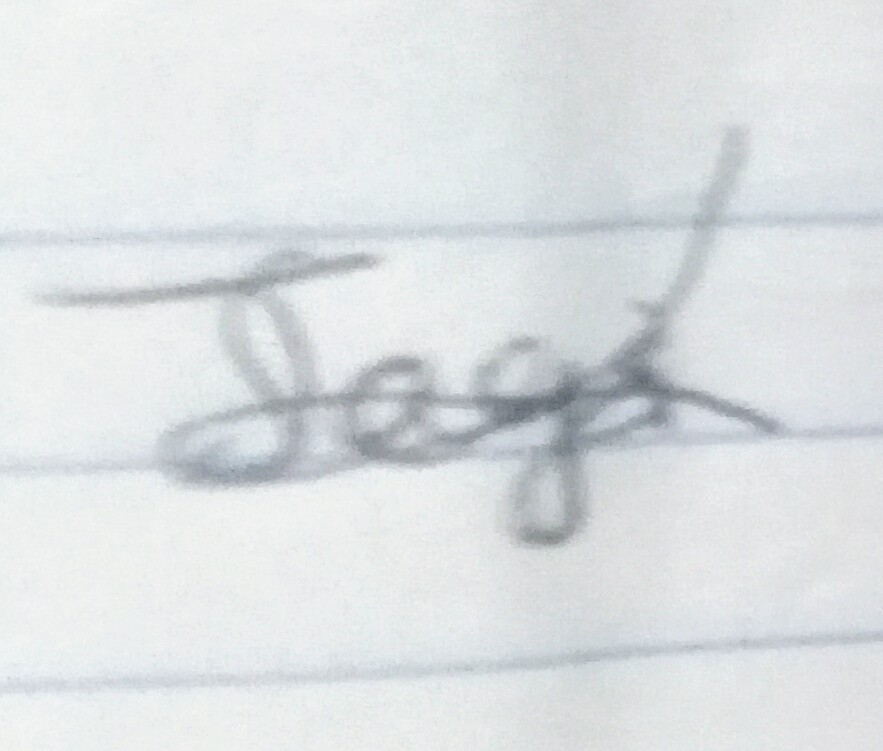 NAME/SIGNATURE/DATE: …JAGUN Oluwaseyi Oladimeji……; …………………………………….; ……3/4/2020……….8S/NPARAMETERRESPONSE LEVELRESPONSE LEVELRESPONSE LEVELS/NPARAMETERYES(5 points)NO(0 points)NOTSURE(3points)1Are you learning valuable information?YES2Are the explanations of concepts clear?YES3Is the Instructor’s delivery engaging?NOTSURE4Are there enough helpful practice activities?NOTSURE5Was the course description accurate?YES6Is the instructor knowledgeable about the topic?YESTOTAL SCORETOTAL SCORE26FINAL REMARKSFINAL REMARKSI was flowing with the classI was flowing with the classI was flowing with the classEXCELLENT (5POINTS)EXCELLENT (5POINTS)FAIR (3 POINT)FAIR (3 POINT)FAIRFAIRFAIRPOOR (0 POINTS)POOR (0 POINTS)